TpeHnpOBo«HaR  paõoTa 35+ 2rà, à e ã; õ)2r; ız«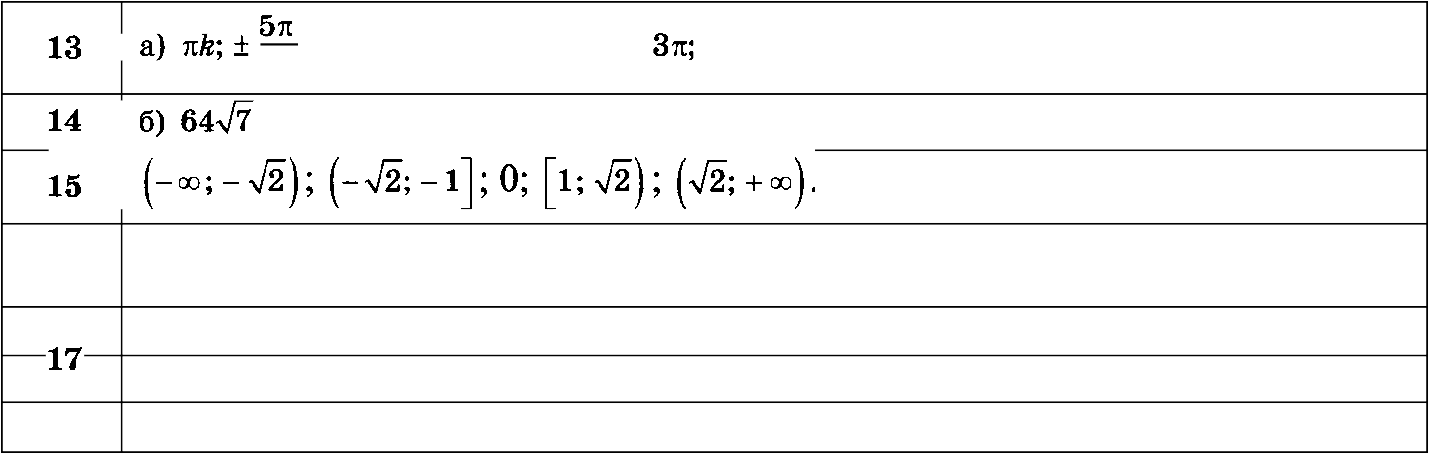 6	619r 616	432 622 05018	4 ś o ś 719	a) 2, 3; 6) aez; B) 812345678910111281,2210,23—8180,25117—6145651